Стань професійним перукарем за підтримки служби зайнятостіБезробітні, які перебувають на обліку в центрах зайнятості та філіях обласного центру зайнятості, мають можливість пройти навчання на базі Одеського центру професійно-технічної освіти державної служби зайнятості. Навчання за професією «Перукар (перукар-модельєр)» розпочинається 29 листопада. Термін навчання – 5,0 міс.Умовами до направлення на навчання є:повна/базова загальна середня  освіта;вік особи не менше 18 років;медична довідка;особова медична книжка. Для безробітних громадян, які зареєстровані в службі зайнятості, професійне навчання здійснюється за рахунок коштів Фонду загальнообов’язкового державного соціального страхування України на випадок безробіття.Звертаємо увагу, що у зв’язку з карантинними обмеженнями графіки навчання можуть бути змінені.За більш детальною інформацією звертайтеся до відділу організації профнавчання Кіровоградський обласний центр зайнятості за (0522) 32-13-28.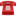 Про інші професії, які можна здобути за сприяння служби зайнятості, ви можете дізнатися  тут 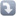 https://cutt.ly/JeLGmouВідділ організації профнавчання Кiрoвoгрaдcькoгo oблacнoгo центру зaйнятocтi